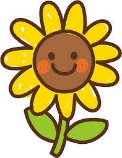 のくとなりました。のでは，たくさんののごをいただき，ありがとうございました。がーして，いものでがちました。どもたちはいっぱいでごしています。としくしながらし，していけるように，ひまわりでしていきたいといます。ごでも，ごをよろしくおいいたします。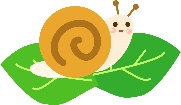 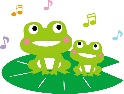 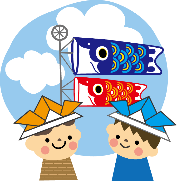 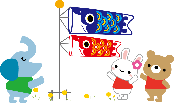 